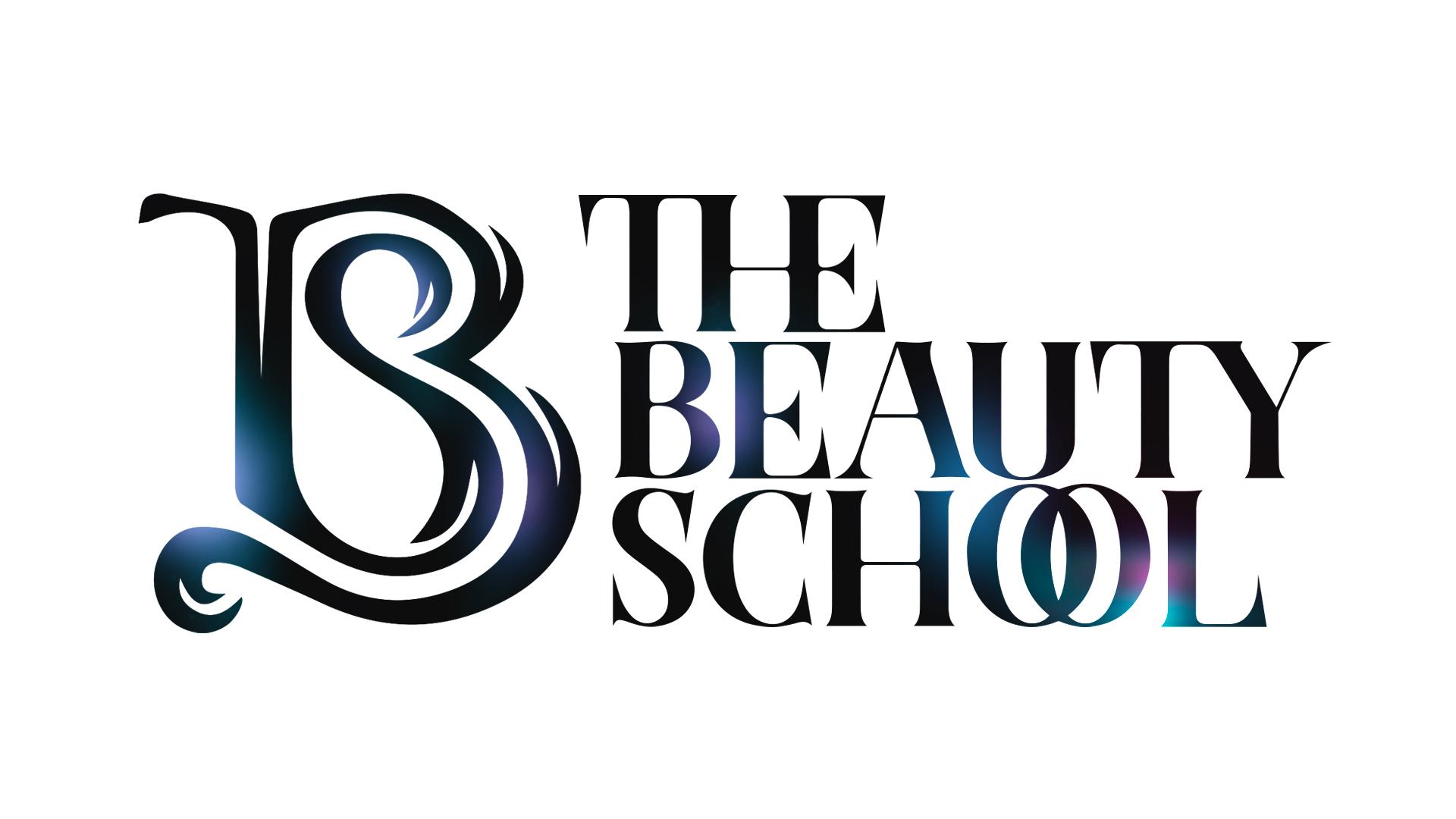 2061 E Palmer-Wasilla Hwy.Wasilla, Alaska 9965907-357-7777Email: frontdesk.beauty.school@gmail.comNon-Refundable Application Fee $75.00First Name ________________________  Last Name ____________________________SSN _____-_____-_____  Date Of Birth _____________  Male/Female _____________Right or Left Handed __________ Email _____________________________________Current Mailing Address_______________________________________________City __________________  State _____________  Zip Code __________________Current Physical Address_______________________________________________City __________________  State _________________  Zip Code __________________Home Phone _____________  Work Phone _____________  Cell Phone ____________Program Applying For:_________________________________________________Tuition: Hairdressing					$10,400  10- month programBarbering					$10,400  10-month programNon-Chemical Barbering			$9,375	   9 month programEsthetician					$7,525	   12 week programMassage Therapy				$13,225   6 month programManicuring With Advanced Endorsement	$5,150     6 month program12 Hour Manicuring				$   550     2-day programPayment PlanA down payment of $2,000 is required for all programs to reserve your spot once your application has been accepted. Tuition is due in full by the first day of school.We DO NOT accept credit cards for tuition payments. Check or Cash only. Thank you for understanding.Requirements For AcceptanceInterview: All potential students are interviewed to determine if the student is serious about attending and finishing the program. The interviewer will be looking for a motivated, goal oriented attitude in the prospective student. The interviewer will decide if the prospective student will be accepted at the conclusion of the interview.$75 Non Refundable Application Fee is due when you apply for a class.You must be at least 16 years of age to attend most programs. 18 years of age if you are choosing the Massage program. A copy of your government issued photographic identification. THE Beauty School will maintain a legible copy of your identification in your student file.How are you planning on paying for school? (Check all that apply)Scholarships Or Private Funding ______________  Self-Funded ________  Other___________ACPE____________ Native Corporation ___________ State of Alaska Job Center ___________Desired Start Date __________________________I, Certify the foregoing statements and answers are true and correct to the best of my knowledge and belief and are made in good faith by me.Applicant’s Signature					Applicant's Printed Name ________________________________		____________________________________Date __________________________